Unit Record Process FlowUnit Record Report Overview The Unit Record Report (URR) is a student-specific report of financial aid awarded to resident and nonresident students attending the Washington institutions that participate in the Washington College Grant program. The URR provides comprehensive information on federal, state, private, and institutional financial aid distributed to need-based financial aid recipients. The report also includes information about federal borrowing for non-need based loan recipients.Unit Record Report Uses
Student-level data with term-by-term program-specific financial aid information is needed by the Council to conduct research; design state financial aid programs that complement other existing federal, state, and institutional programs; describe recipient populations; and administer and evaluate state financial aid programs as required by state law. The URR is the primary data source used by the Council to comply with these statutory requirements.Data from the URR are used to:Provide financial aid data to the Education Research and Data Center (ERDC). These data, in combination with academic and workforce records, may be used by Council staff and other researchers to conduct longitudinal research on the educational and occupational achievements of financial aid recipients.Analyze the adequacy of financial aid resources available to financially needy Washington students.Describe funding trends and the characteristics of students receiving various types of financial assistance.Estimate funding needs and support budget requests for state-funded financial aid programs.Estimate the impact of new financial aid programs, changes in program policies, and altered funding levels.Contribute to student financial aid policy analysis and program evaluation.Respond to legislative requests for information about student financial aid programs available to Washington students. The URR significantly reduces the number of ad hoc data requests of institutions.Unit Record Report Configuration This configuration allows colleges to link the PeopleSoft Ethnic Group value associated with a student’s bio-demo record to the existing Unit Record Report Ethnic Category.  The Ethnic Group values are pulled from the student’s Ethnicity page in Campus Community.Navigation: Nav Bar > Navigator > Set Up SACR > Product Related > Financial Aid > CTC Custom > CTC Interfaces > Unit Record Report > Unit Record Report Config > Ethnicity Config tabEnter the Academic InstitutionSelect the Search buttonIf the table is already configured, you can verify, add, and update any of the Ethnic Group values mapped to the Ethnicity Category.If the table is not configured, select the Add a New Value tab, enter Academic Institution, then select the Add button.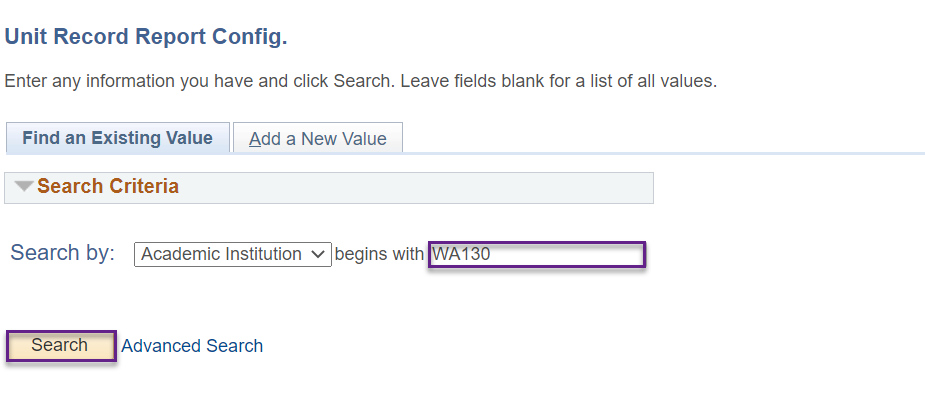 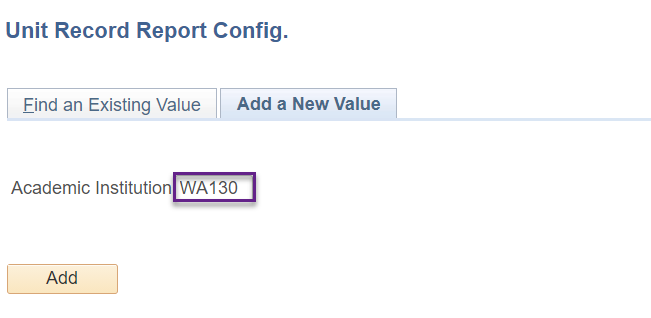 Ethnicity Config tab: Select the proper Summer Type value – ‘Header’ is for header colleges, ‘Trailer’ is for trailer colleges.Select the appropriate PeopleSoft Ethnic Group for the Unit Record Report Ethnicity Category. 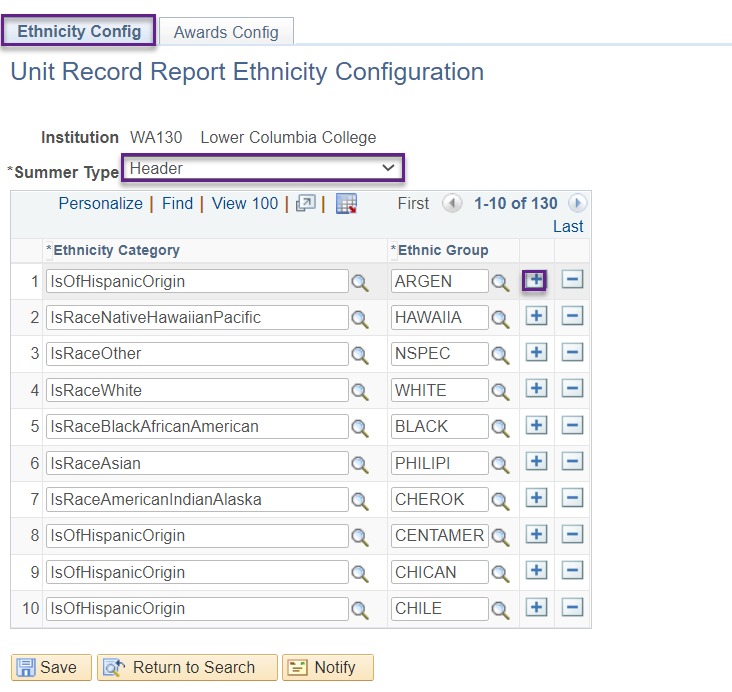 The following is the Ethnic Background to Ethnic Group Cross Walk as of 9/14/2021.Awards Config tab:Select the appropriate existing FA Item Type for the Unit Record Report Award Category. Only FA Item Types that need to be reported to WSAC should be included in setup.  As an example, you should not be configuring the Work Study Offer and WCG Waitlist on this page since they are not real funds awarded to the student. (Use the worksheet in Appendix A to categorize the FA Item Types to assist with setup.)Select the appropriate existing Award Status based on how you award the FA Item Type to students. The status associated with the FA Item Type is the field for which the dollar amount will be pulled from for the student and reported in the CSV data extract file. As an example, Direct Loan item types should have an award status of ‘Disbursed’, whereas the State Work Study Off Campus item type would have an award status of ‘Accepted’.Please note – Users cannot enter values in Awards Config. fields that do not exist. Once all values are configured, select the Save button.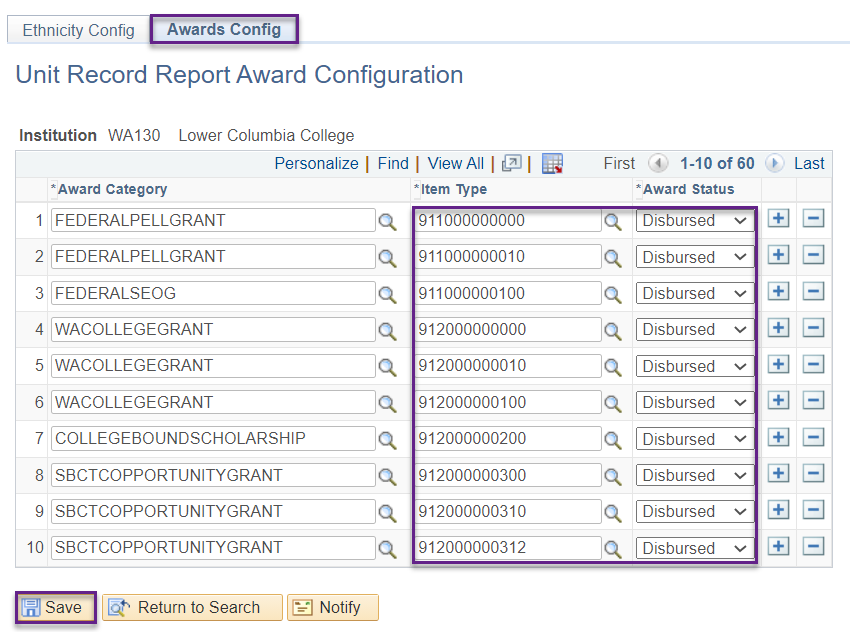 Unit Record Report ProcessThe PeopleSoft Unit Record Report allows colleges to generate a .CSV data extract file along with several reports to assist with data review and data cleanup.  To run the Unit Record Report process, follow the instructions below.Navigation: Nav Bar > Navigator > Financial Aid > CTC Custom > CTC Reports > State FA ReportingEnter existing or new Run Control IDSelect the Add button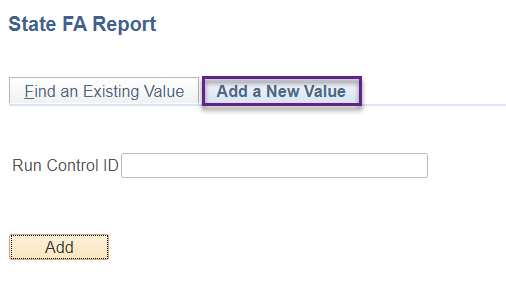 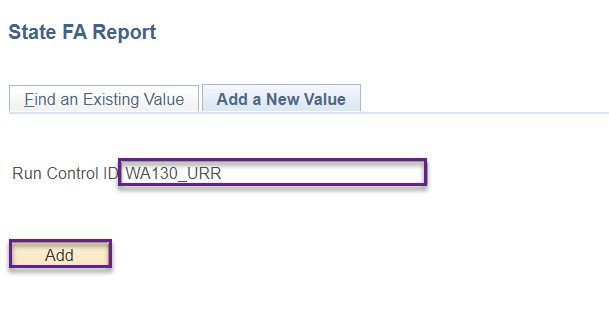 Enter InstitutionEnter Aid YearEnter File Path: /CSTRANSFER/WAxxx/WCGyyyy/(where xxx represents your numeric college code, ex: 172, and yyyy represents the aid year, ex: 2021)Report Type is not applicable for the Unit Record Report since the CSV file and supplemental reports are automatically generated in specific formats.Select the Run button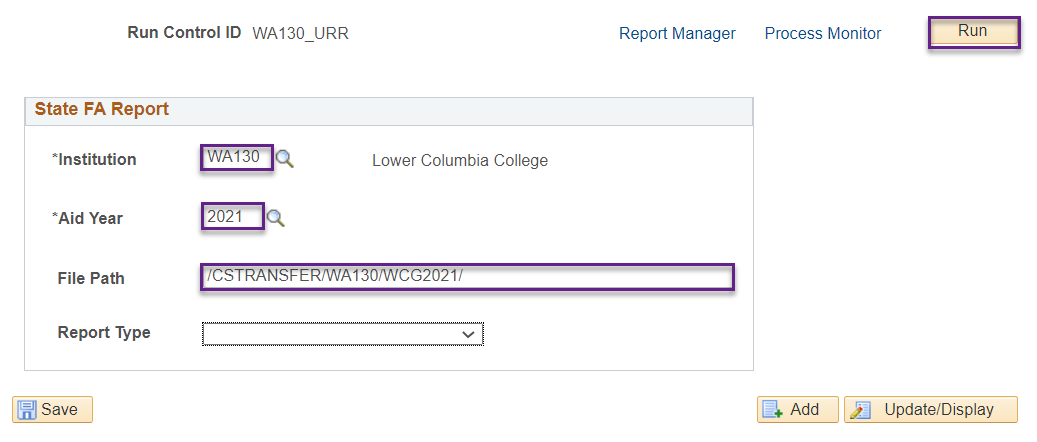 At the Process Scheduler Request page, mark the checkbox for the Unit Record Report ProcessSelect the OK button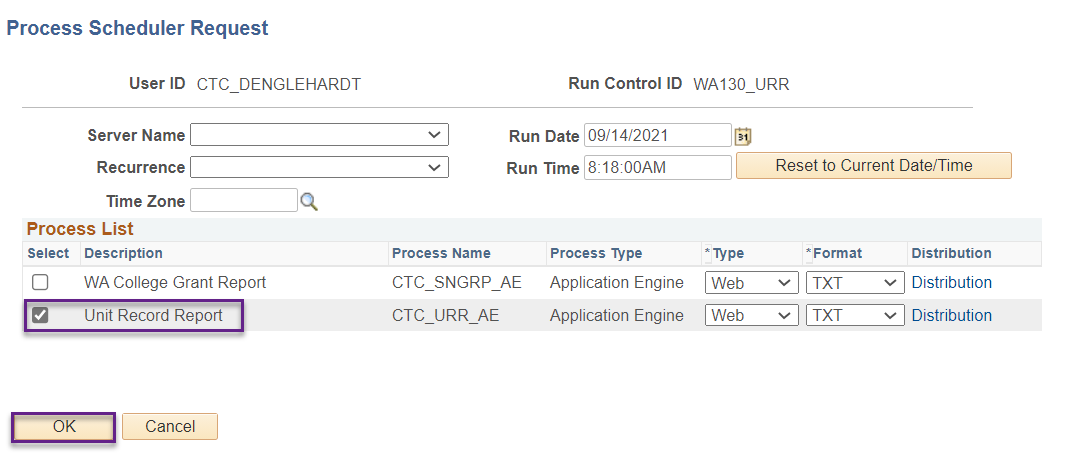 Back at the State FA Reporting run parameters page, verify that a Process Instance Number was assigned to your task.Select the Process Monitor hyperlink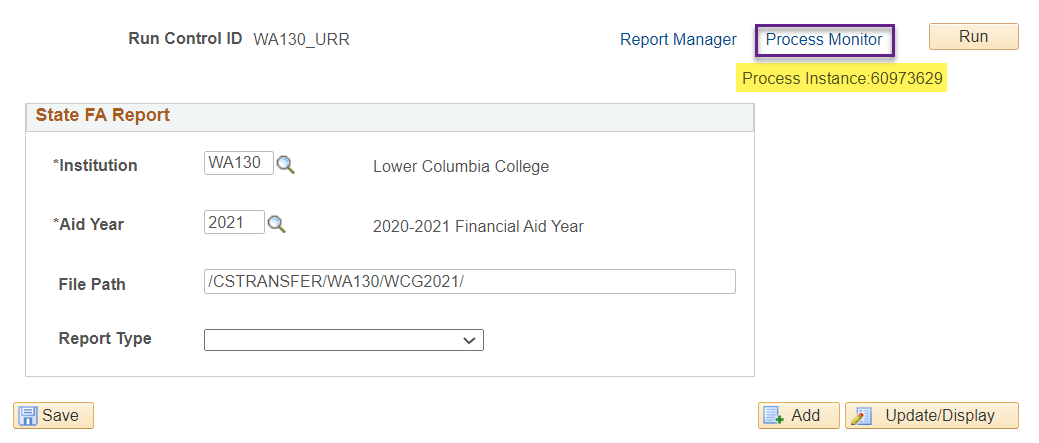 
On the Process Monitor page, ensure that the Unit Record Report process (CTC_URR_AE) completes. The Run Status should say ‘Success’ and the Distribution Status say ‘Posted’.Select the Details link to verify the process completed successfully and to access the CSV data file.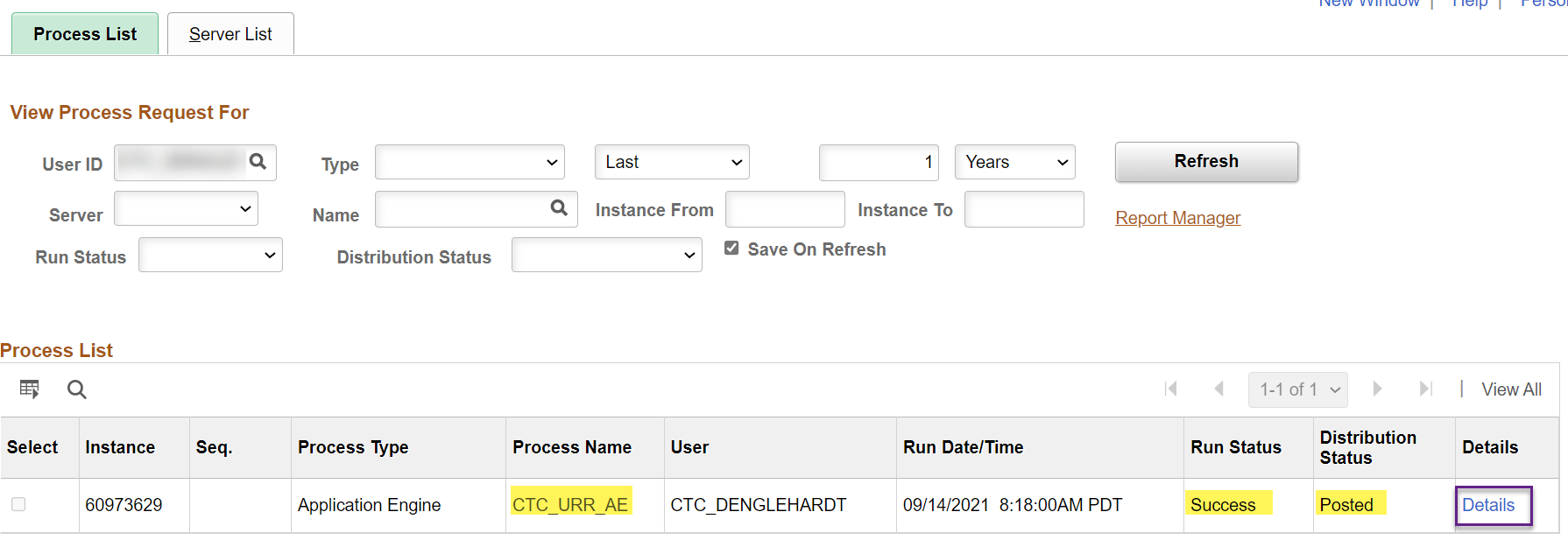 Select the Message Log link on the Process Detail page.The following message should display to indicate the process completed successfully.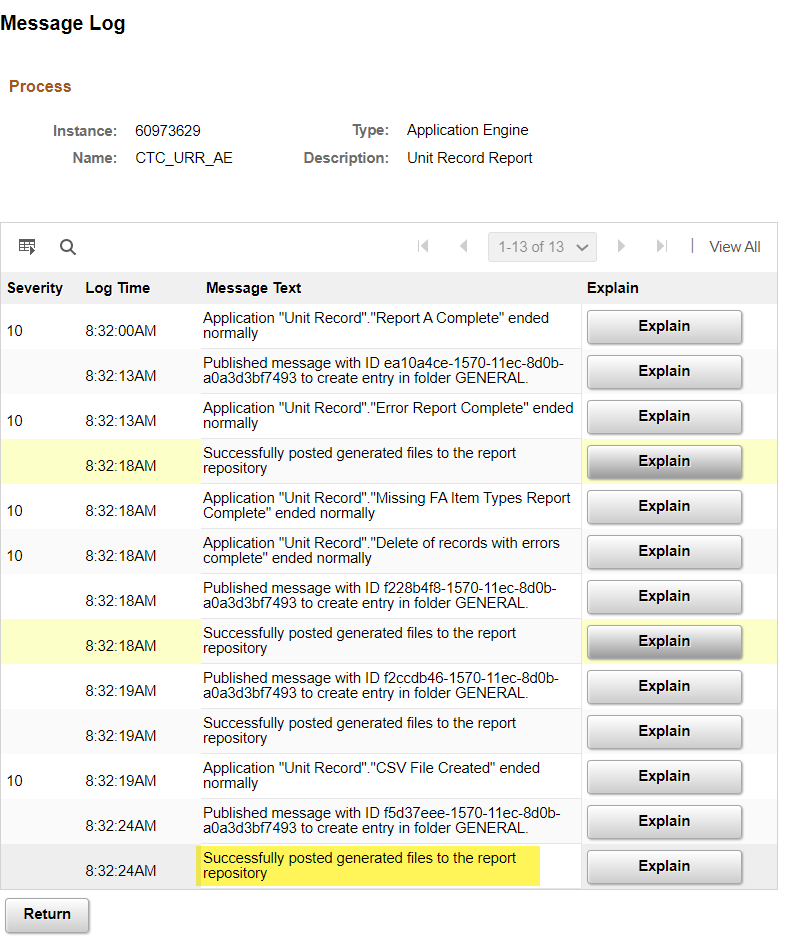 Select the View Log/Trace link to access the CSV data extract file.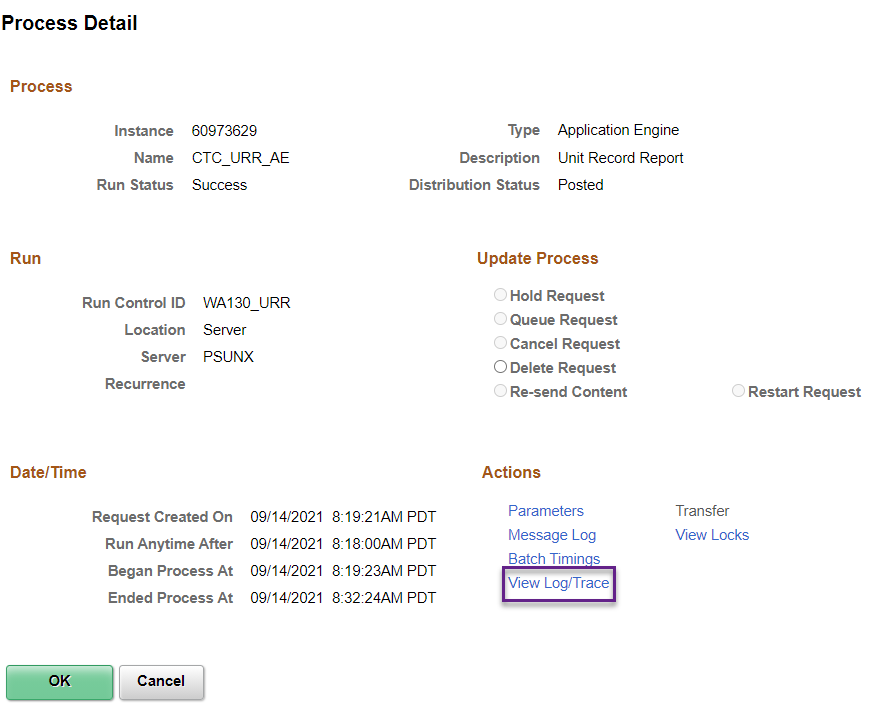 On the View Log/Trace page, select the Unit_Record_Report_xxxxxx.csv link (where xxxxx represents the Process Instance Number associated with the process that was just run).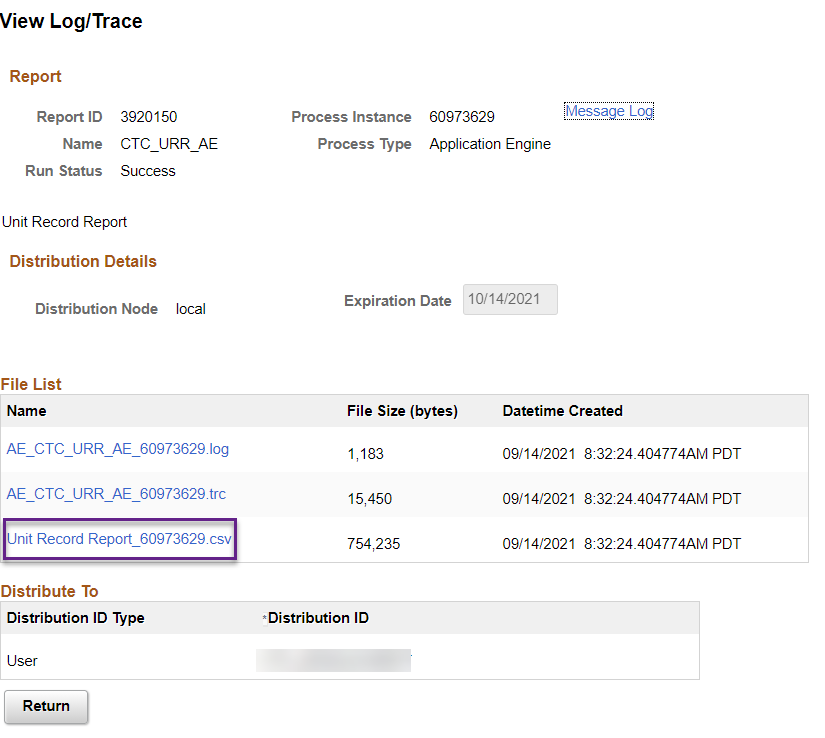 Depending on your browser, you may have a pop-up window providing you with the option to open or save the CSV file.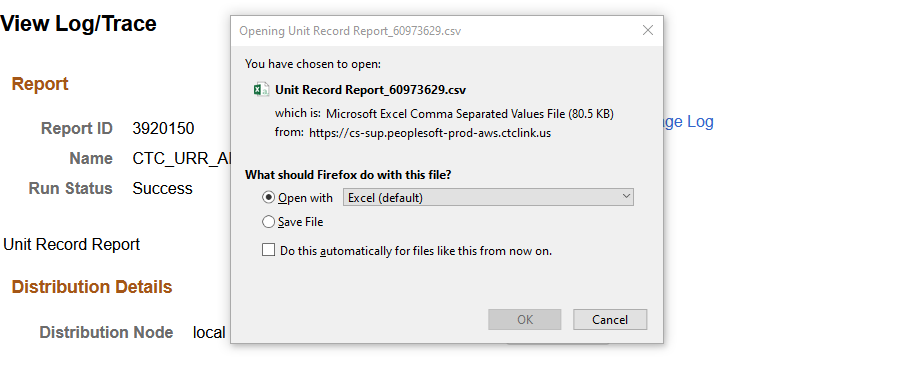 Unit Record Report – Supplemental ReportsIt is recommended that the reports are reviewed and worked in the order listed below. This ensures that setup and errors are addressed prior to reviewing data to be included in the URR extract file.Report C (CTCFAURR_C) – Missing Item Type ReportThis report will identify any FA Item Type that has been awarded to a student with an amount greater than zero and qualifies to be reported in the Unit Record Report extract file, but the item type does not exist in the Unit Record Report Config setup page.Report B (CTCFAURR_B) – Error Detail and Summary ReportThis sample report is separated into 2 sections: The first tab contains a list of students, sorted by Last Name, First Name, then EmplID, who have one or more errors. The error message number and description are included.The second tab contains a list of all error messages encountered on the first tab with a total student count for each.See Appendix B for suggestions on resolving each error condition.Report A (CTCFAURR_A) – Student-detailed report. This report provides a list of student details to be included in the extract file. In addition, the dollar amounts for each award received by the student is tallied and provided in the total columns.To access the reports, select the Report Manager link on the State FA Reporting run control parameters page. 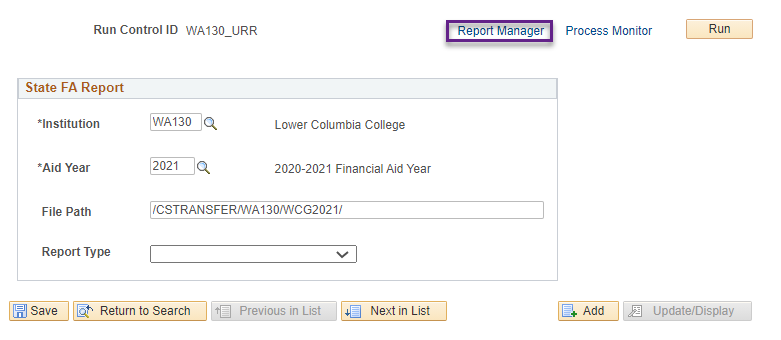 On the Reports page, it is recommended that Report C (CTCFAURR_C) is reviewed first to identify whether there are FA Item Types not configured in the URR setup for awards that should be reported to WSAC.If there are FA Item Types that should be configured, please refer to the setup instructions under the Unit Record Report Configuration > Award Config tab section of this document.Once the FA Item Types are correctly configured, you should rerun the Unit Record Report process prior to reviewing the CSV data extract file, Report A (CTCFAURR_A) or Report B (CTCFAURR_B).When you are ready to review Report A and Report B, select the Report A (CTCFAURR_A) link and Report B (CTCFAURR_B) link.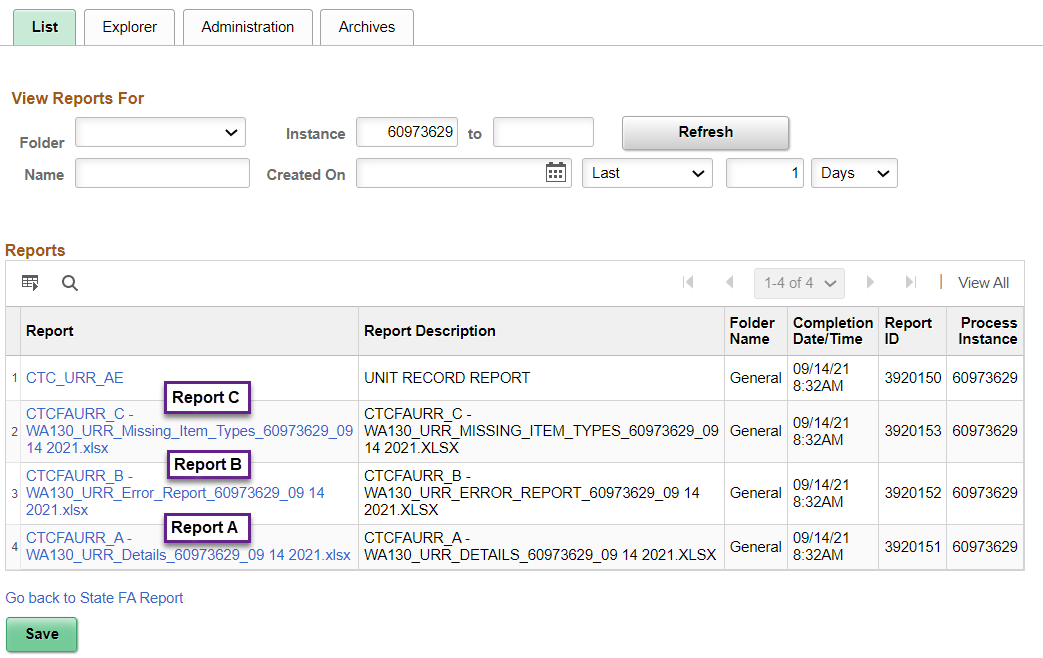 For Report C, from the File List page select the file link that ends in .xlsx (ex:WA130_URR_Missing_Item_Types_60973629_09 14 2021.xlsx).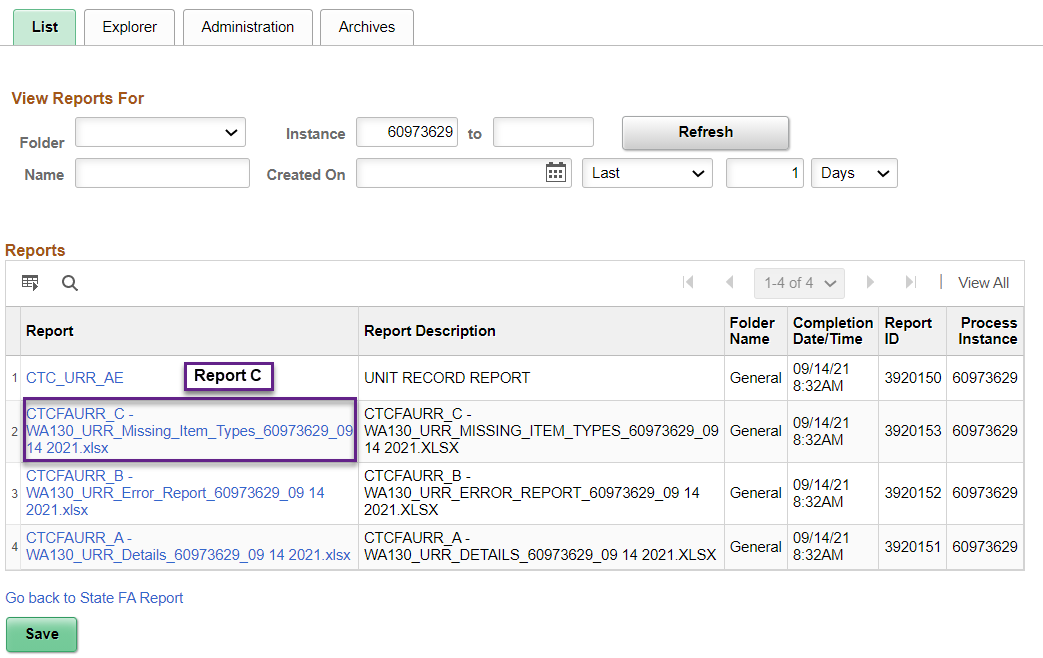 For Report B, select the file link that ends in .xlsx (ex: WA130_URR_Error_Report_60973629_09 14 2021.xlsx).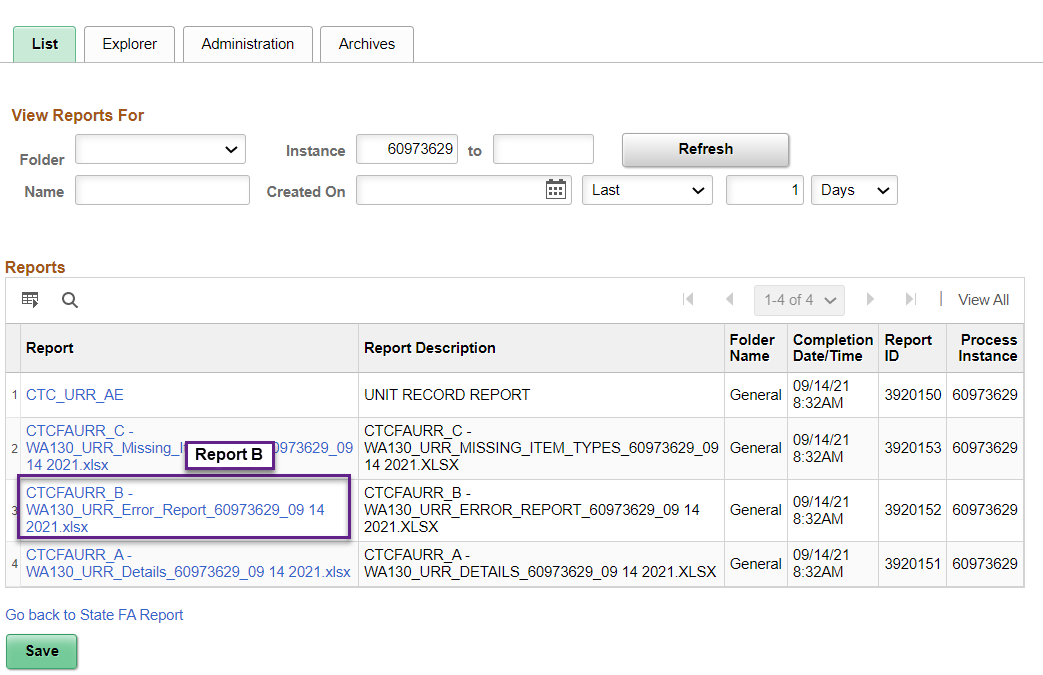 For Report A, select the file link that ends in .xlsx  (ex: WA130_URR_Details_60973629_09 14 2021.xlsx).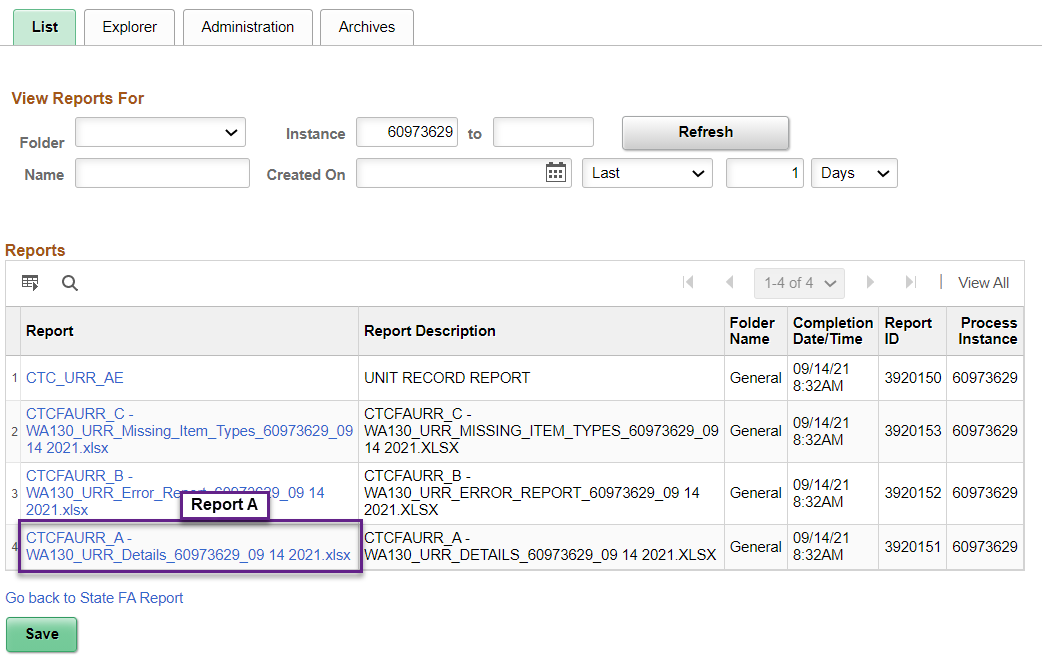 Appendix A: FA Item Type Worksheet for URR Config
In review of the FA Item Type Config page, if the Award Category is no longer valid, remove the row.If the Award Category has been newly created, update award category field for applicable item-type(s).Appendix B: Record File Layout and Data SourceAppendix C: Error Messages and ResolutionProcessProcess NameProcess DescriptionReview Log Required?Reconcile all awardsN/AComplete configurationUnit Record Report ConfigMap PeopleSoft Ethnic Group values to URR Ethnicity CategoriesMap PeopleSoft FA Item Types to URR Award Categories (Use worksheet in Appendix A to assist with setup.)N/ARun State FA ReportingUnit Record Report (CTC_URR_AE)Generates CSV data file for URR and Reports A and BYReview Report CList of financial aid awards to be included in the URR extract file, but FA Item Types are missing from the Unit Record Report Config setup.N/AReview Report BStudent error detailsError summaryN/AReview Report AStudent details included in the CSV data extract fileSummary of award totalsN/ARerun State FA Reporting, as needed once errors are resolvedUnit Record Report (CTC_URR_AE)Generates CSV data file for URR and Reports A and BYSubmit URR CSV data extract file to WSACWSAC Secure PortalN/AEthnicity CategoryEthnic GroupDescriptionBlack/African AmericanAFRAMAfrican AmericanAmerican Indian/Alaska NativeALASKNAlaska NativeAmerican Indian/Alaska NativeALATHABAlaskan AthabaskansAmerican Indian/Alaska NativeALEUTAleutianAmerican Indian/Alaska NativeAMINDAmerican IndianAmerican Indian/Alaska NativeAPACHEApacheHispanic/LatinoARGENArgentinianAsianASIANAsianAsianASINDIANAsian IndianAmerican Indian/Alaska NativeBANNOCKBannockBlack/African AmericanBLACKBlack/African AmericanAmerican Indian/Alaska NativeBLKFOOTBlackfootAsianCAMBODCambodianHispanic/LatinoCENTAMERCentral AmericanAmerican Indian/Alaska NativeCHEHALISChehalisAmerican Indian/Alaska NativeCHEROKCherokeeAmerican Indian/Alaska NativeCHEYENCheyenneHispanic/LatinoCHICANChicana/Chicano/ChicanxAmerican Indian/Alaska NativeCHICHSAChickasawHispanic/LatinoCHILEChileanAsianCHINESEChineseAmerican Indian/Alaska NativeCHIPPEWChippewaAmerican Indian/Alaska NativeCHOCTAWChoctawAmerican Indian/Alaska NativeCOEURCoeur d Alene TribeHispanic/LatinoCOLOMBColombianAmerican Indian/Alaska NativeCOLVILLECOLVILLEAmerican Indian/Alaska NativeCOMANCHComancheHispanic/LatinoCOSTARCosta RicanAmerican Indian/Alaska NativeCOWLITZCOWLITZAmerican Indian/Alaska NativeCREECreeAmerican Indian/Alaska NativeCREEKCreekAmerican Indian/Alaska NativeCROWCrowHispanic/LatinoCUBANCubanAmerican Indian/Alaska NativeDELAWADelawareHispanic/LatinoDOMINDominicanHispanic/LatinoECUATEcuadorianHispanic/LatinoELSALVAEl SalvadorianAmerican Indian/Alaska NativeESKIMOEskimoHispanic/LatinoGALAPGalapagos IslanderAmerican Indian/Alaska NativeGRANDRONConfederated Tribes of the Grand RondeHispanic/LatinoGUAJIRGuajira/Guajiro/GuajirxNative Hawaiian/Oth Pac IslandGUAMCHAMGuamanian/ChamorroHispanic/LatinoGUATEMGuatemalanNative Hawaiian/Oth Pac IslandHAWAIIAHawaiianHispanic/LatinoHISPAHispanicAsianHMONGHmongAmerican Indian/Alaska NativeHOHHOHHispanic/LatinoHONDURHonduranAmerican Indian/Alaska NativeHOPIHopiAmerican Indian/Alaska NativeIROQUIIroquoisAmerican Indian/Alaska NativeJAMESTOWJAMESTOWNAsianJAPANESJapaneseAmerican Indian/Alaska NativeKALISPELKALISPELAmerican Indian/Alaska NativeKIOWAKiowaAmerican Indian/Alaska NativeKLAMATHKLAMATHAmerican Indian/Alaska NativeKOOTENAIKOOTENAIAsianKOREANKoreanAsianLAOTIANLaotianHispanic/LatinoLARAZALa RazaHispanic/LatinoLATINOLatina/Latino/LatinxAmerican Indian/Alaska NativeLOWERLower Elwha Klallam TribeAmerican Indian/Alaska NativeLUMBEELumbeeAmerican Indian/Alaska NativeLUMMILUMMIAmerican Indian/Alaska NativeMAKAHMAKAHHispanic/LatinoMESITIZMestiza/Mestizo/MestizxHispanic/LatinoMEXAMERMexican-Amer, MexicanAsianMIENHMienhHispanic/LatinoMORENAMorenaAmerican Indian/Alaska NativeMUCKLESHMUCKLESHOOTAmerican Indian/Alaska NativeNAVAJONavajoAmerican Indian/Alaska NativeNEZPERCENez Perce TribeHispanic/LatinoNICARAGNicaraguanAmerican Indian/Alaska NativeNISQUALLNISQUALLYAmerican Indian/Alaska NativeNOOKSACKNOOKSACKNot SpecifiedNSPECNot SpecifiedHispanic/LatinoNUEVOMEXNuevo MexicanoAmerican Indian/Alaska NativeOSAGEOsageAsianOTHEROther - AsianHispanic/LatinoOTHROther - HispanicNative Hawaiian/Oth Pac IslandPACIFOther Pacific IslanderAmerican Indian/Alaska NativePAIUTEPaiuteHispanic/LatinoPANAMAPanamanianHispanic/LatinoPARAGUParaguayanHispanic/LatinoPERUPeruvianAsianPHILIPIFilipinoAmerican Indian/Alaska NativePIMAPimaAmerican Indian/Alaska NativePORTGAMBPort Gamble SKlallam TribeAmerican Indian/Alaska NativePOTAWAPotawatomiAmerican Indian/Alaska NativePSSALISHPuget Sound SalishAmerican Indian/Alaska NativePUEBLOPuebloHispanic/LatinoPUERTORPuerto RicanAmerican Indian/Alaska NativePUYALLUPPUYALLUPAmerican Indian/Alaska NativeQUILEUTEQUILEUTEAmerican Indian/Alaska NativeQUINAULTQUINAULTAmerican Indian/Alaska NativeSALISHKOConfederated Salish & Kootenai TribesAmerican Indian/Alaska NativeSAMISHSAMISHNative Hawaiian/Oth Pac IslandSAMOANSamoanAmerican Indian/Alaska NativeSAUKSUIASauk Suiattle Indian TribeAmerican Indian/Alaska NativeSEMINOSeminoleAmerican Indian/Alaska NativeSHOALWATShoalwater Bay Indian TribeAmerican Indian/Alaska NativeSHOSHOShoshoneAmerican Indian/Alaska NativeSHOSHONESHOSHONEAmerican Indian/Alaska NativeSILETZSILETZAmerican Indian/Alaska NativeSIOUXSiouxAmerican Indian/Alaska NativeSKOKOMISSKOKOMISHAmerican Indian/Alaska NativeSNOQUALMSNOQUALMIEHispanic/LatinoSOAMERSouth AmericanHispanic/LatinoSPANAMSpanish-AmericanHispanic/LatinoSPANISHSpanishHispanic/LatinoSPANMEXSpanish-MexicanAmerican Indian/Alaska NativeSPOKANESPOKANEAmerican Indian/Alaska NativeSQUAXINSQUAXIN ISLANDAmerican Indian/Alaska NativeSTILLAGUSTILLAGUAMISHHispanic/LatinoSUDAMERSudamericana/Sudamericano/SudamericanxAmerican Indian/Alaska NativeSUQUAMISSuquamish TribeAmerican Indian/Alaska NativeSWINOMISSWINOMISHHispanic/LatinoTEJANOTejanoAsianTHAIThaiAmerican Indian/Alaska NativeTLINGITTlingitAmerican Indian/Alaska NativeTOHONOTohono O'OdhamAmerican Indian/Alaska NativeTULALIPTULALIPAmerican Indian/Alaska NativeUMATILLAUMATILLAAmerican Indian/Alaska NativeUPPERSKAUpper Skagit Indian TribeHispanic/LatinoURUGUAYUruguayanHispanic/LatinoVENEZUELVenezuelanAsianVIETNAMEVietnameseAmerican Indian/Alaska NativeWARMSPRIConfederated Tribes of Warm SpringsWhiteWHITEWhiteAmerican Indian/Alaska NativeYAKAMAConfederated Tribes and Bands of the Yakama NationAmerican Indian/Alaska NativeYAQUIYaquiFinancial Aid ProgramFA Item Type(s)URR Awards ConfigURR CategoryAlternative Routes to Teaching CertificationALTERNATIVEROUTESAlternative RoutesCollege Bound ScholarshipCOLLEGEBOUNDSCHOLARSHIPCollege Bound ScholarshipOther conditional loans not reported elsewhereCONDITIONALLOANSConditional LoansFederal Direct/Stafford Subsidized LoansFEDERALDIRECTSUBSIDIZEDLOANSFederal Direct Subsidized LoansFederal Direct/Stafford Unsubsidized  LoansFEDERALDIRECTUNSUBSIDIZEDLOANSFederal Direct Unsubsidized LoansFederal Parent PLUS LoanFEDERALPARENTPLUSLOANSFederal Parent PLUS LoansPell GrantFEDERALPELLGRANTFederal Pell GrantPerkins LoanFEDERALPERKINSLOANFederal Perkins LoanSEOGFEDERALSEOGFederal SEOGFederal Nursing Student Loan and health professions student loan fundsFEDERALNURSINGHEALTHLOANSFederal Nursing Health LoansFederal nursing and other health professional training scholarships and grantsFEDERALNURSINGSCHOLARSHIPSFederal Nursing ScholarshipsFederal TEACH GrantFEDERALTEACHGRANTFederal TEACH GrantFederal Work StudyFEDERALWORKSTUDYFederal Work StudyWork First Work StudyNon-Work Study Institutional and Off-Campus EmploymentInstitutional aid fund  used as Work StudyINSTITUTIONALEMPLOYMENTInstitutional EmploymentInstitutional LoansINSTITUTIONALLOANSInstitutional LoansNational Guard GrantNATIONALGUARDGRANTNationalGuardGrant3.5% Waivers Athletic Waivers (need-based) Graduate Tuition Waivers (need-based)Institutional Aid Fund (need-based) Institutional grants and scholarships (need-based) Need-Based Institutional Gift Aid Need-Based Tuition & Fee Waivers Nonresident Enrollment Incentive Waiver (need-based) Tuition & Fee Waivers (need-based) Western Undergraduate Exchange Waiver (need-based)NEEDBASEDINSTITUTIONALGIFTAIDNeed-Based Institutional Gift AidAthletic Waivers (non-need based)Graduation Tuition Waivers (non-need based)Institutional Aid Fund (non-need based)Institutional grants and scholarships (non-need based)Non-Need Based Institutional Gift AidNonresident Enrollment Incentive Waiver (non-need based)Tuition & Fee Waiver (non-need based)Western Undergraduate Exchange Waiver (non-need based)NONNEEDBASEDINSTITUTIONGIFTAIDNon-Need Based Institutional Gift AidOff-Campus State Work StudyOFFCAMPUSSTATEWORKSTUDYOff-Campus State Work StudyOn-Campus State Work StudyONCAMPUSSTATEWORKSTUDYOn-Campus State Work StudyAmeriCorpBureau of Indian Affairs (BIA) Scholarship, Federal scholarships for TRIO students, L & I Assistance,  ROTC Scholarships,  Services for the Blind Assistance, Vocational Rehab Assistance (DVR), Workforce Investment Act Asst.,  Other Agency AssistanceOTHERAGENCYASSISTANCEOther Agency AssistanceAlaska Student Loan Canadian Student Loan Micronesian Student Loan Other Loans not reported elsewhereOTHERLOANSOther LoansEarly Achievers Opportunity Grant Washington Award for Vocational Excellence (WAVE) Washington Scholars American Indian Endowed Scholarships GEAR-UP All Other State-Funded Gift Asst.Student Teaching GrantStudent Teaching Residency GrantOTHERSTATEFUNDEDGIFTASSISTANCEOther State Funded Gift AssistanceCompany Scholarships Employer Funded Tuition Assistance Governor’s Scholarship Leadership 1000 Scholarship National Merit Scholarships Organizational Scholarships Other state scholarships (i.e.,Oregon)Outside Scholarships Private Scholarships Robert C. Byrd Honors Scholarship Service Club Scholarships Washington State Achievers ScholarshipOUTSIDESCHOLARSHIPSOutside ScholarshipsParaeducator, Pipeline for ParaeducatorsPARAEDUCATORParaeducatorPassport to College ScholarshipPASSPORTTOCOLLEGESCHOLARSHIPPassport to College ScholarshipPassport to College Incentive Grant PASSPORTTOCOLLEGEINCENTIVEGRNTPassport to College Incentive Grant PREP Loan Other Private LoansPRIVATELOANSPrivate LoansList the award codes used for SBCTC Opportunity Grant  SBCTCOPPORTUNITYGRANTSBCTC Opportunity GrantStudent Teaching Grant / Teacher Grant Programs TEACHERGRANTPROGRAMSTeacher Grant Programs  Award category no longer validTEACHERCONDITIONALSCHLRSHPPRGMTeacher Conditional Scholarship Programs Teacher Shortage Conditional ScholarshipTEACHERSHORTAGECONDITIONALSCHOTeacher Shortage Conditional ScholarshipVeteran’s Benefits, Chapter 31 or 33 VA BenefitsVABENEFITVA Benefit WA College Grant,WCG Apprenticeship,Do NOT include Gear-Up hereWACOLLEGEGRANTWA College GrantCollege Success Foundation Opportunity Scholarship (previously with CSF; now with Washington STEM/WSOS) Opportunity Scholarship (from Washington STEM/WSOS) Washington State Opportunity Scholarship (from Washington STEM/WSOS) Washington State Opportunity Scholarship BA Scholarship WSOS BA Scholarship WSOSBASCHOLARSHIPWSOS BA ScholarshipWashington State Opportunity Scholarship Career and Technical Scholarship WSOS Career and Technical Scholarship WSOSCAREERTECHWSOS Career Tech Scholarship Work-based Learning Tuition Assistance FundsWorker RetrainingWorkforce Training ProgramBasic Food Employment & Training (BFET)WORKFORCETRAININGFUNDSWorkForce Training FundsField/Column Header NameValid InputsRemarksData SourceSSNNumbers, with or without hyphens, no spacesRequired for all recipients. Nine-digit SSN. Include leading zeros, if necessary, to fill all nine digits. For students reported in the Final Interim Report: Report the same number that was reported in the Final Interim Report. For students not reported in the Final Interim Report: Report the same number used in your institutional reporting.Bio-Demo if available, otherwise pull from FAFSA.InstitutionStudentIDAny characters (up to 50) Community and Technical Colleges (CTCs): Use the 9-character, college-assigned student identification number (SID) as the first 9 characters (include leading zeroes). You may add additional characters up to 50 characters. This field is required for public institutions but is overrideable. EMPLIDBio-DemoLastNameAny characters (up to 100)Required for all recipients. If a student only has a first name, report that name as first name and last name.Bio-DemoFirstNameAny characters (up to 50)Required for all recipients.Bio-DemoMiddleNameAny characters (up to 50)Optional, but provide if available.Bio-DemoDateOfBirthMost standard US database date-only outputs are supported e.g.:12/1/1987Dec 10 199012 Aug 1994‘April 1, 1992’‘1 May, 1990’Required field if reporting FAFSA-based or WASFA aid types; otherwise optional and may be left blank. Standard US dates. Two digit years will be accepted, but four digit years are preferred. If commas are included in the dates, enclose the data in quotes.Bio-DemoGender'1' or 'Male''2' or 'Female'‘3’ or ‘Unknown’‘4’ or ‘X/Non-binary’Required for all recipients.Bio-DemoIsStateResident‘y’ or ‘true’‘n’ or ‘false’Required for all recipients.Bio-DemoYearInSchool‘1’ or ‘Freshman/1st Year’‘2’ or ‘Sophomore/2nd Year’‘3’ or ‘Junior/3rd Year’4’ or ‘Senior/4th Year’‘5’ or ‘Unclassified/5th Year’‘6’ or ‘Graduate’‘7’ or ‘Professional’‘8’ or ‘Other’Required for all recipients. Report the status as of the beginning of the term of the recipient’s last financial aid disbursement for the year.From legacy: Students who answer ‘Yes’ on FAFSA Question #28 should be reported with a value of ‘5’.Student Record for values 1, 2, 3 or 4.IsOfHispanicOrigin‘y’ or ‘true’ ‘n’ or ‘false’blank if not reportedReport data if available. Leave blank only if information is not available.Student RecordIsRaceAmericanIndianAlaskaNative‘y’ or ‘true’ ‘n’ or ‘false’blank if not reportedReport data if available. Leave blank only if information is not available. Race may be reported as ‘y’ or ‘true’ in one or more race category.Student RecordIsRaceAsian‘y’ or ‘true’ ‘n’ or ‘false’blank if not reportedReport data if available. Leave blank only if information is not available. Race may be reported as ‘y’ or ‘true’ in one or more race category.Student RecordIsRaceBlackAfricanAmerican‘y’ or ‘true’ ‘n’ or ‘false’blank if not reportedReport data if available. Leave blank only if information is not available. Race may be reported as ‘y’ or ‘true’ in one or more race category.Student RecordIsRaceNativeHawaiianPacificIslander‘y’ or ‘true’ ‘n’ or ‘false’blank if not reportedReport data if available. Leave blank only if information is not available. Race may be reported as ‘y’ or ‘true’ in one or more race category.Student RecordIsRaceWhite‘y’ or ‘true’ ‘n’ or ‘false’blank if not reportedReport data if available. Leave blank only if information is not available. Race may be reported as ‘y’ or ‘true’ in one or more race category.Student RecordIsRaceOther‘y’ or ‘true’ ‘n’ or ‘false’blank if not reportedReport data if available. Leave blank only if information is not available. Race may be reported as ‘y’ or ‘true’ in one or more race category.Student RecordISIRWASFATransNumberInteger1 to 100blank if no ISIR or WASFARequired for all recipients with a FAFSA or WASFA on file. Report transaction number used to award aid. Leave blank if no FAFSA or WASFA data availableISIRRejectedISIRWASFA‘y’ or ‘true’‘n’ or ‘false’Required for all records. Use ‘y’ or ‘true’ if student did not file FAFSA or WASFA, or has only an invalid, rejected ISIR or WASFA. A blank will trigger an upload fail.ISIRMaritalStatus‘1’ or ‘Unmarried’
‘2’ or ‘Married’
‘3’ or ‘Separated’Required for all need-based aid recipients with a FAFSA or WASFA on file. May be left blank if FAFSA or WASFA data is not available.ISIRIsDependent‘y’ or ‘true’ ‘n’ or ‘false’Required for all need-based aid recipients with a FAFSA or WASFA on file. May be left blank if FAFSA or WASFA data is not available.ISIRFamilySizeInteger > 01 to 20Required for all need-based aid recipients with a FAFSA or WASFA on file. May be left blank if FAFSA or WASFA data is not available. Matched to CSAW data.ISIRNumberInCollegeInteger > 01 to 20Required for all need-based aid recipients with a FAFSA or WASFA on file. May be left blank if FAFSA or WASFA data is not available. Matched to CSAW data.ISIRFamilyIncomeInteger between-300000 and 600000Required for all need-based aid recipients with a FAFSA or WASFA on file. Leave blank if FAFSA or WASFA data is not available. Matched to CSAW data.ISIRCostOfAttendanceInteger0 to 250000Required for all need-based aid recipients with a FAFSA or WASFA on file. May be left blank if FAFSA or WASFA data is not available.  Must use full assessed tuition amount in COA calculation for SNG and CBS recipients, and when possible, for recipients of other need-based aid.FAExpectedFamilyContributionInteger0 to 250000Required for all need-based aid recipients with a FAFSA or WASFA on file. May be left blank if FAFSA or WASFA data is not available.  Report FM only.FANeedDurationInteger  1 to 12 Required for all need-based aid recipients with a FAFSA or WASFA on file. May be left blank if FAFSA or WASFA data is not available.FANeedAmountInteger0 to250000 Required for all need-based aid recipients with a FAFSA or WASFA on file. May be left blank if FAFSA or WASFA data is not available.FAError NumberError DescriptionError criteriaRecord navigation to view or resolve dataCan record be included in .CSV extract file even if error condition occurs?001Invalid or Missing SSNValue being reported from the bio-demo record is blank or not equal to 9 digits in lengthCampus Community > Personal Information > Add/Update a Person > National ID fieldNo, if null002Invalid or Missing Resident CodeStudent’s bio-demo residency value is missing or ‘Undetermined’OR The value is other than ‘In State’, ‘Out of State’ or ‘International’. Campus Community > Personal Information > Identification > Residency Data > Residency Official 1 tab > Residency fieldNo003Marital Status is MissingStudent’s marital status from the ISIR is missing.Financial Aid > Federal Application Data > Correct 20xx – 20xx ISIR records > Marital Status fieldNo004Dependency Status is Missing or InvalidStudent’s dependency status from the ISIR is neither ‘dependent’ nor ‘independent’.Financial Aid > Federal Application Data > Correct 20xx – 20xx ISIR records > No005Not Enrolled in Any TermsThe student’s FA Load value on all terms in FA Term is ‘N’.Financial Aid > Financial Aid Term > Maintain Student FA Term > Acad Level tab > Financial Aid Load fieldNo006Invalid or Missing Year In SchoolThe student’s year in school value is missing OR not equal to:‘1’ (freshman/1st year), ‘2’ (sophomore/2nd year),‘3’ (junior/3rd year),‘4’ (senior/4th year), or‘5’ (unclassified/5th year).Year in School is calculated by a combination of earned units (between the ranges indicated in the URR Manual), whether or not students are matriculated into a BAA/BAS program included on FA Term, and the NSLDS Loan Year on FA Term.For NSLDS Loan Year: Financial Aid > Financial Aid Term > Maintain Student FA Term > Financial Aid Info tab > NSLDS Loan Year fieldFor Academic Program/Plan: Financial Aid > Financial Aid Term > Maintain Student FA Term > FA Term tab > Prim Prog or Acad Plan fieldEarned units is being calculated by summing all earned units for courses numbered 100 or aboveNo007Invalid or Missing Gender CodeStudent’s bio-demo gender value being reported is blank OR other than ‘Female’, ‘Male’, ‘Unknown’ or ‘X/Non-Binary.’Campus Community > Personal Information > Add/Update a Person > Gender fieldNo008DOB is Missing or Out of RangeThe student’s bio-demo date of birth value is missing OR out of range.
Out of range value is less than 01/01/1944 or greater than 12/31/2004.Campus Community > Personal Information > Add/Update a Person > Date of Birth fieldYes009Family Size is Missing, Too Small or Too LargeThe student’s Family size value from the ISIR is blank OR out of range.
For Dependent students, the value being reported is less than 02 or greater than 20.

For Independent students, the value being reported is less than 01 or greater than 20.Financial Aid > Federal Application Data > Correct 20XX– 20XX ISIR records > Dependent students: Parent Information tab > Number in Family fieldIndependent students: Student Information tab > Number in Family fieldYes010Family Income is Missing, Negative Value or Too LargeThe student’s Family income value from the SNG Eligibility Data page is blank OR is less than -300,000 OR greater than 600,000.Financial Aid > CTC Custom > CTC Interfaces > State Need Grant > SNG Eligibility View > SNG Eligibility & Archive Data > SNG Eligible Data tab > SNG Income fieldNo011Number in College is Missing, Too Small or Too LargeThe student’s Number in College value from the ISIR is less than 1 or greater than 20 OR greater than the Family Size value being reported.If number in college is blank, a default value of ‘1’ will be inserted allowing the record to be included in the CSV file. The student will not appear on the Error Report B.Financial Aid > Federal Application Data > Correct 20XX – 20XX ISIR records > Dependent students: Parent Information tab > Number in College fieldIndependent students: Student Information tab > Number in College fieldYes012Cost of Attendance is MissingThe student’s Cost of Attendance value is blank OR zero.Financial Aid > Awards > Award Processing > Assign Awards to a Student > Fed Year COA fieldAlso check if the student has a budget assigned to him/her. Financial Aid > Budgets > Maintain Term BudgetsNo013Need Amount is Missing, Too Small or Too LargeThe student’s Need Amount value is blank OR less than zero OR greater than $250,000.Financial Aid > Awards > Award Processing > Assign Awards to a Student > Fed Need fieldNo014State WS Recipient; Not State ResidentStudent has a WA State Work Study award, with an amount greater than zero, but the residency value on the Residency Data page is not equal to “In State”.Campus Community > Personal Information > Identification > Residency Data > Residency Official 1 tab > Residency fieldNo015State Need Grant Recipient; Not State ResidentStudent has a WA State Need Grant award, with an amount greater than zero, but the residency value on the Residency Data page is not equal to “In State”.Campus Community > Personal Information > Identification > Residency Data > Residency Official 1 tab > Residency fieldNo016College Bound Scholarship Recipient; Not State ResidentStudent has a College Bound Scholarship award, with an amount greater than zero, but the residency value on the Residency Data page is not equal to “In State”.Campus Community > Personal Information > Identification > Residency Data > Residency Official 1 tab > Residency fieldNo017Opportunity Scholarship Recipient; Not State ResidentStudent has an Opportunity Scholarship award, with an amount greater than zero, but the residency value on the Residency Data page is not equal to “In State”.Campus Community > Personal Information > Identification > Residency Data > Residency Official 1 tab > Residency fieldNo018Passport To College Recipient; Not State ResidentStudent has a Passport to College award, with an amount greater than zero, but the residency value on the Residency Data page is not equal to “In State”.Campus Community > Personal Information > Identification > Residency Data > Residency Official 1 tab > Residency fieldNo019EFC is Missing, Negative Value or Too LargeEFC value being reported is missing OR
EFC value being reported is less than zero OR EFC value being reported greater than $250,000.Financial Aid > Awards > Award Processing > Assign Awards to a Student > Prorated EFC fieldNo020Invalid ISIR, No Need or no Budget InformationStudent does not have a valid ISIR uploaded OR student budget information is missing OR the student’s initial Need (Cost of Attendance minus EFC) is zero.ISIR not loaded or invalid: Financial Aid > File Management > ISIR Import > 20XX-20XX Suspense ManagementMissing student budget: Financial Aid > Budgets > Maintain Term BudgetsNo Need: Financial Aid > Awards > Award Processing > Assign Awards to a Student Yes021Pell Grant Exceeds LimitThe total award amount being reported is greater than the annual amount of $9,143.Financial Aid > Awards > Award Processing > Assign Awards to a Student Yes022FSEOG Exceeds LimitThe total award amount being reported is greater than the annual amount of $6,000.Financial Aid > Awards > Award Processing > Assign Awards to a Student Yes023TEACH Grant Exceeds LimitThe total award amount being reported is greater than the annual amount of $8,000.Financial Aid > Awards > Award Processing > Assign Awards to a Student Yes024Federal Perkins Loan Exceeds LimitThe total award amount being reported is greater than the annual amount of $0. *Program expiration in 2017-18Financial Aid > Awards > Award Processing > Assign Awards to a Student Yes025Federal Direct Subsidized Loans Exceeds LimitThe total award amount being reported is greater than the annual amount of $5,500.Financial Aid > Awards > Award Processing > Assign Awards to a Student Yes026Federal Direct Unsubsidized Loans Exceeds LimitThe total award amount being reported is greater than the annual amount of $12,500.Financial Aid > Awards > Award Processing > Assign Awards to a Student Yes027State Need Grant Exceeds Term Limit(s)The award amount being reported for one term exceeds $1,543
OR
The award amount being reported for two terms exceeds $3,086
OR
The award amount being reported for three terms exceeds $4,630
OR
The award amount being reported for four terms exceeds $6,172The quarterly maximums are determined for non-BAA/BAS recipients which also includes the annual DCA amount.Financial Aid > Awards > Award Processing > Assign Awards to a Student > Disbursement link for the State Need Grant item type Yes028College Bound Scholarship Exceeds LimitThe total award amount being reported is greater than the annual amount of $15,000.Financial Aid > Awards > Award Processing > Assign Awards to a Student Yes029Passport to College Scholarship Exceeds LimitThe total award amount being reported is greater than the annual amount of $9,500.Financial Aid > Awards > Award Processing > Assign Awards to a Student Yes030GET Ready for Math & Science Exceeds LimitThe total award amount being reported is greater than the annual amount of $0. *No new funds have been availableFinancial Aid > Awards > Award Processing > Assign Awards to a Student Yes031SBCTC Opportunity Grant  Exceeds LimitThe total award amount being reported is greater than the annual amount of $10,000.Financial Aid > Awards > Award Processing > Assign Awards to a Student Yes